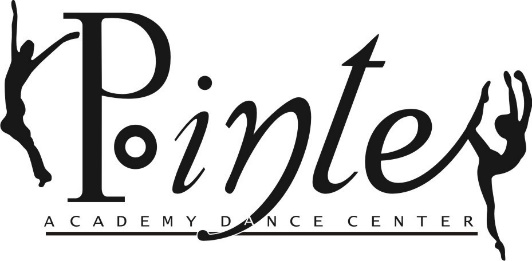 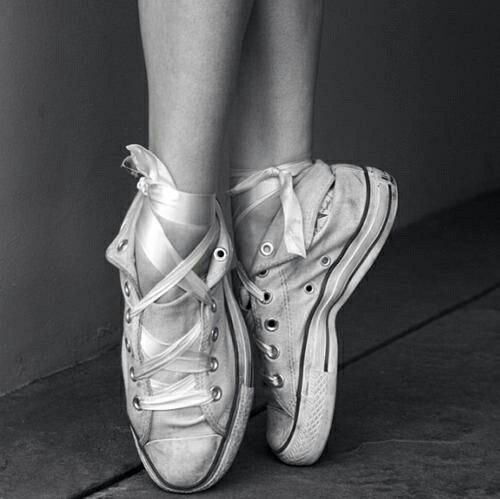 Celebrating 26 Years of Dance!837 E. Auburn Road(248) 852-2585Summer Monday Ballet Technique ClassesMark your calendar for some great ballet technique classes this summer. We welcome all students Level III, IV, V, VI, adults & alumni.Repertory Students are required to attend at least 3 Summer Monday Ballet Technique classes.Time:  5:30-7:00 PMCost:  $60 for 4 classes$80 for 6 classes$15 for Drop inTeachers: 	Mrs. MaryBeth		Mrs. Jessica		Miss RylieDates: *dates and teacher are subject to changeName______________________________________ Level____Address_____________________________________Email___________________________________Drop in_____  4 Classes_____  All 6 Classes_____June 25August 13July 9August 20July 23July 30